Základní škola a Mateřská škola    HODICE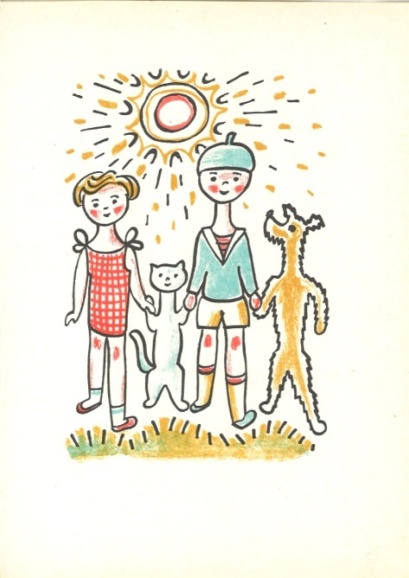 oznamuje, že zápis dětí do MATEŘSKÉ ŠKOLY pro nový školní rok  se bude konat dne 4.5. 2022 v době od 9.00 do 14.00 hodin v budově MŠ  Hodice.Nabízíme místa i pro děti z okolních obcí až do naplnění kapacity MŠ.Potřebné dokumenty:Žádost o přijetí dítěte do MŠ Hodice pro školní rok 2022/2023Potvrzení dětského lékaře o očkování dítěteRodný list dítěteObčanský průkaz zákonného zástupceTiskopisy jsou k dispozici na našem webu : www.hodice.cz, případně je obdržíte v MŠ.Bližší informace Vám rádi poskytneme na tel. čísle  776889522, kde si v případě potřeby můžete dohodnout i jiný termín zápisu.